Управление образования администрации Никольского района Пензенской области
ПРОТОКОЛЗАСЕДАНИЯ РАБОЧЕЙ ГРУППЫ КООРДИНАТОРОВ, ОТВЕТСТВЕННЫХ ЗА РЕАЛИЗАЦИЮ МУНИЦИПАЛЬНЫХ УПРАВЛЕНЧЕСКИХ МЕХАНИЗМОВ В СФЕРЕ ОБРАЗОВАНИЯ И ДОРОЖНЫХ КАРТ ПО НАПРАВЛЕНИЯМ КОНЦЕПЦИИ МУНИЦИПАЛЬНОЙ СИСТЕМЫ ОЦЕНКИ КАЧЕСТВА ОБРАЗОВАНИЯ19.01.2021 г.Председатель: Н. П. КутьковаСекретарь: А.Ю.СидороваПрисутствовали: 4 чел.   1. О выполнении дорожной карты по направлению «Мониторинг эффективности деятельности руководителей образовательных организаций Никольского района Пензенской области» Концепции муниципальной системы оценки качества образования Никольского района Пензенской области (утверждена приказом Управления образования администрации Никольского района Пензенской области от 13.10.2020 № 70) за II полугодие 2020 года.СЛУШАЛИ: и.о. начальника Управления образования администрации Никольского района Пензенской области Н.П. Кутькову, по вопросу «О выполнении дорожной карты по направлению «Мониторинг эффективности деятельности руководителей образовательных организаций Никольского района Пензенской области» Концепции муниципальной системы оценки качества образования Никольского района Пензенской области (утверждена приказом Управления образования администрации Никольского района Пензенской области от 13.10.2020 № 7) за II полугодие 2020 года».ПОСТАНОВИЛИ:	1.1Информацию принять к сведению.	1.2.Разместить на сайте Управления образования «Отчет о выполнении дорожной карты по направлению «Мониторинг эффективности деятельности руководителей образовательных организаций Никольского района Пензенской области» Концепции муниципальной системы оценки качества образования Никольского района Пензенской области (утверждена приказом Управления образования администрации Никольского района Пензенской области от 13.10.2020 № 70) за II полугодие 2020 года» (Приложение 1).Председатель                                  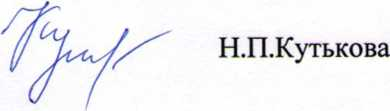 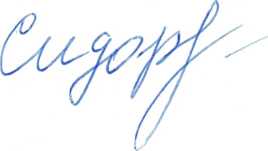 Секретарь                                              А.Ю.СидороваПриложение 1Отчет о выполнении дорожной картыпо направлению «Система мониторинга эффективности руководителей
образовательных организаций а»Концепции муниципальной системы оценки качества образования
Никольского района Пензенской области(утверждена приказом Управления образования администрации Никольского района Пензенской области от 13.10.2020 № 70) за II полугодие 2020 годаОбеспечение качественного образования обучающихся во многом зависит от эффективности управления образовательной организацией. Ключевой фигурой данного процесса выступает руководитель образовательной организации, который в соответствии с Федеральным законодательством несёт ответственность за руководство образовательной, научной, воспитательной работой и организационно-хозяйственной деятельностью образовательной организации.Эффективность руководителя ОО, определяется его профессиональной компетентностью и реальным результатом деятельности образовательной организации.В настоящее время численность руководящих работников общеобразовательных организаций составляет: директора -	9 чел.,заместители директора - 4чел., руководители филиалов - 3 чел.Доля руководящих работников общеобразовательных организаций, имеющих высшее образование: директора – 100 %, заместители директора - 100%, руководители филиалов – 66,6%.Распределение руководящих работников общеобразовательных организаций по стажу: от 5-10 лет - 2 чел., от 10 до 15 лет - 2 чел., от 15 до 20 лет - 2чел., свыше 20 лет - 3 чел.Укомплектованность	штатов	руководящих	работниковобщеобразовательных организаций:	директора общеобразовательныхорганизаций – 100 %, заместители директора -100%, руководители филиалов - 100,0%.Состав руководящих работников по возрастному цензу: 40-44 года - 1 чел., 45-49лет - 3 чел., 50-54 года - 1 чел., старше  55- 4 чел.В соответствии с 273-ФЗ «Об образовании в Российской Федерации» педагогические и руководящие работники проходят повышение квалификации 1 раз в 3 года. Повышение квалификации руководящих работников образовательных организаций проводится в ГАОУ ДПО «Институт регионального развития Пензенской области» на договорной основе. Среди программ дополнительного профессионального образования, реализуемых Институтом: «Менеджмент в образовании. Управленческий аспект в условиях реализации ФГОС», «Модель повышения качества дошкольного образования в условиях ФГОС ДО», Современный образовательный менеджмент в условиях дошкольного образовании», «Менеджмент в образовании. Управление организациями дополнительного образования в условиях модернизации системы УДО».Управлением образования администрации Никольского района Пензенской области утвержден модельный муниципальный правовой акт «Положение о конкурсе на включение в кадровый резерв руководителей образовательных организаций».Промежуточные итоги реализации дорожной карты Концепции (утверждена приказом Управления образования администрации Никольского района Пензенской области от 13.10.2020 № 70) за II полугодие 2020 г. представлены в Приложении 1.Дальнейшая работа по направлению предполагает проведение мониторинга эффективности деятельности руководителей образовательных организаций Никольского района Пензенской области в соответствии с Порядком оценки результатов деятельности руководителей общеобразовательных организаций.Приоритетными определены следующие цели:формирование профессиональных компетенций руководителей образовательных организаций;обеспечение качества управленческой деятельности руководителей образовательных организаций;обеспечение качества подготовки обучающихся;обеспечение образовательной организации квалифицированными кадрами;обеспечение потребности в резерве управленческих кадров.С учетом указанных целей определены региональные критерии и группы показателей, подлежащие оценке в режиме мониторинга.На основе проведенного анализа будут разработаны адресные практические рекомендации по повышению результативности деятельности руководителей образовательных организаций, будут приняты соответствующие меры и управленческие решения, а также проведены:профессиональный конкурс для руководителей образовательных организаций;курсы повышения квалификации руководителей образовательных организаций;стажировки для руководителей образовательных организаций по вопросам управления качеством образования;организовано сетевое взаимодействие для руководителей образовательных организаций;мероприятия, направленные на выявление и устранение профессиональных дефицитов руководителей образовательных организаций.Реализация указанных направлений позволит отслеживать и корректировать выявленные региональные тенденции, определять проблемы и направления их решения, осуществлять контроль за реализацией тех или иных процессов и др.